— В минуту опасности, когда тебя пытаются схватить, применяют силу, кричи, вырывайся, убегай.ходить по улице следует спокойным шагом, придерживаясь правой стороны тротуара;переходить дорогу можно только по пешеходному тротуару на зеленый сигнал светофора, убедившись, что все автомобили остановились;проезжая часть предназначена только для транспортных средств;Уважаемые родители, помните и о правилах безопасности вашего ребёнка дома:— не оставляйте без присмотра включенные электроприборы;— не оставляйте ребёнка одного в квартире;— заблокируйте доступ к розеткам;— избегайте контакта ребёнка с газовой плитой и спичкамПомните! Ребенок берёт пример с вас – родителей! Пусть ваш пример учит дисциплинированному поведению ребёнка на улице и домаСтарайтесь сделать все возможное, чтобы оградить детей от несчастных случаев!Режим работы :  с 9-00ч. до 1-00ч. Обед: с 13-00ч. до 14-00ч.Адрес: п. Козулька, ул. Свердлова, д. 11, 2 этажТел: 8 (39 154) 2-14-93сайт:  kkso.bdu.su электронная почта: kkcso@mail.ruУважаемые родители, понятно, что ежедневные хлопоты отвлекают вас, но не забывайте, что вашим детям нужна помощь и  внимание, особенно в летний период.Во- первых: ежедневно напоминайте своему ребёнку о правилах дорожного движения. Используйте для этого соответствующие ситуации на улице во дворе, по дороге в детский сад. Находясь с малышом на улице полезно объяснять ему все, что происходит на дороге с транспортом, пешеходами. Например, почему в данный момент нельзя перейти проезжую часть, какие на этот случай существуют правила для пешеходов и автомобилей, укажите на нарушителей, отметив, что они нарушают правила, рискуя попасть под движущиеся транспортные средства. Помните, что ваш ребёнок должен усвоить:без взрослых на дорогу выходить нельзя, идешь со взрослым за руку, не вырывайся, не сходи с тротуара;знакомыми людьми (например, какой-нибудь сосед, добрый, улыбчивый и тихий дядя Ваня на деле может оказаться маньяком). — Не открывай дверь людям, которых не знаешь. — Не садись в чужую машину. — На все предложения незнакомых отвечай: «Нет!» и немедленно уходи от них туда, где есть люди. — Не стесняйся звать людей на помощь на улице, в транспорте, в подъезде.КГБУ СО «КЦСОН «Козульский»Отделение социальной помощи семье и детям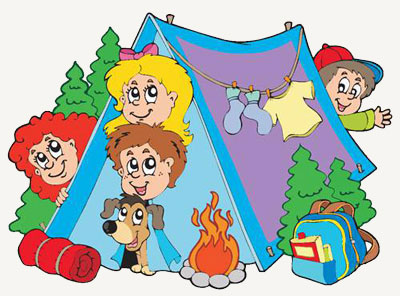 Памятка для родителей по безопасности детей в летний (отпускной) периодП. Козулькадвижение транспорта на дороге регулируется сигналами светофора;в общественном транспорте не высовываться из окон, не выставлять руки и какие-либо предметы.Во – вторых: при выезде на природу имейте в виду, чтопри проведении купания детей во время походов, прогулок и экскурсий в летнее время выбирается тихое, неглубокое место с пологим и чистым от коряг, водорослей и ила дном;детей к водоемам без присмотра со стороны взрослых допускать нельзя;за купающимся ребёнком должно вестись непрерывное наблюдение;во время купания запретить спрыгивание детей в воду и ныряние с перил ограждения или с берега;решительно пресекать шалости детей на воде.В- третьих: постоянно напоминайте вашему ребёнку о правилах безопасности на улице и дома:Ежедневно повторяйте ребёнку: — Не уходи далеко от своего дома, двора. — Не бери ничего у незнакомых людей на улице. Сразу отходи в сторону. — Не гуляй до темноты. — Обходи компании незнакомых подростков. — Избегай безлюдных мест, оврагов, пустырей, заброшенных домов, сараев, чердаков, подвалов. — Не входи с незнакомым человеком в подъезд, лифт. Здесь стоит отметить, что иногда преступления совершаются